BURSA ULUDAĞ ÜNİVERSİTESİ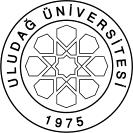 FEN BİLİMLERİ ENSTİTÜSÜ2021-2022 EĞİTİM-ÖĞRETİM YILI BAHAR YARIYILI ARA SINAV PROGRAMI ÇİZELGESİAnabilim Dalı Başkanı (Unvan, Ad Soyad, Tarih, İmza)Enstitü Müdürü (Unvan, Ad Soyad, Tarih, İmza)                                                         Prof. Dr. Dilek KUT                                                                                                       Prof. Dr. H. Aksel ERENProgramı	:   Yüksek LisansTezsiz Yüksek LisansDoktoraAnabilim Dalı   / Bilim Dalı	:Tekstil Mühendisliği/Tekstil MühendisliğiDersin KoduDersin AdıDersinDersinDersinDersinDersinÖğretim Üyesi Adı SoyadıSınav TarihiSınav SaatiSınavınYeriDersin KoduDersin AdıTürüTULAKTSÖğretim Üyesi Adı SoyadıSınav TarihiSınav SaatiSınavınYeriTEK6010RENK FİZİĞİ 2S3006Prof. Dr. Behçet BECERİR22.04.202210:00D304TEK6016BİLİMSEL YAZIM 2 S3006Prof. Dr. Behçet BECERİR22.04.202214:00D304TEK6012BİO-TIP UYGULAMALARI İÇİN TEKSTİL MALZEMELERİS3006Prof. Dr. Yusuf ULCAY27.04.202212:30D204